Implementation year:	School name:This band plan has been developed in consultation with the Curriculum into the Classroom project team.Content descriptions for Years 9–10 Health and Physical EducationIdentify curriculumPhase curriculum focusYears 7–10 curriculum focusStudents in these years are beginning to face more complex life decisions. Their lives and environments in which they are living are changing rapidly. A major influence on these students is the world around them, with peers becoming a key source of information and motivation. Increasing levels of access to mobile technologies give students the capacity to be connected and online at all hours of the day. It is important students develop the knowledge, understanding and skills to manage their online engagements, particularly their online identities, and balancing their time online with schoolwork, sleep and other commitments. Health and Physical Education in these years plays an important role in maintaining physical activity participation. Practical learning experiences in these years support students to select, implement and maintain appropriate physical activity routines to enhance their health and wellbeing. They learn about the benefits of being fit and how fitness can be improved and maintained through specific activities.The Health and Physical Education curriculum in Year 7 to Year 10 focuses on the broader role students play in contributing to the health, safety and wellbeing of their wider community. The curriculum provides scope for students to examine and address health areas relevant to them, their families and community as well as developing health literacy skills. The curriculum supports students to investigate techniques to assess the quality of movement performances and how to use a range of tools to appraise, analyse and enhance performances. In addition, they adapt and improvise their movements to respond to different movement situations, stimuli, environments and challenges.Identify curriculumYear level descriptions1The Year 9 and 10 curriculum supports students to refine and apply strategies for maintaining a positive outlook and evaluating behavioural expectations in different leisure, social, movement and online situations. Students learn to apply health and physical activity information to devise and implement personalised plans for maintaining healthy and active habits. They also experience different roles that contribute to successful participation in physical activity and propose strategies that support the development of preventive health practices that build and optimise community health and wellbeing. In Year 9 and 10, students learn to apply more specialised movement skills and complex movement strategies and concepts in different movement environments. They also explore movement concepts and strategies to evaluate and refine their own and others’ movement performances. Students analyse how physical activity and sport participation influence an individual’s identities and explore the role participation plays in shaping cultures. The curriculum also provides opportunities for students to refine and consolidate the personal and social skills necessary to demonstrate leadership, teamwork and collaboration in a range of physical activities.The areas of learning to be addressed in Years 9 to 10 include, but are not limited to:alcohol and other drugs (AD)food and nutrition (FN)health benefits of physical activity (HBPA)mental health and wellbeing (MH)relationships and sexuality (RS)safety (S)challenge and adventure activities (CA)games and sports (GS)lifelong physical activities (LLPA)rhythmic and expressive movement activities (RE).Identify curriculumAchievement standard1By the end of Year 10, students critically analyse contextual factors that influence their identities, relationships, decisions and behaviours. They analyse the impact attitudes and beliefs towards diversity have on community connection and wellbeing. They evaluate the outcomes of emotional responses to different situations. Students access, synthesise and apply health information from credible sources to propose and justify responses to health situations. Students propose and evaluate interventions to improve fitness and physical activity levels in their communities. They examine the role physical activity plays historically in defining cultures and cultural identities.Students demonstrate leadership and cooperation across a range of movement and health contexts. They apply decision-making and problem-solving skills when taking action to enhance their own and others’ health, safety and wellbeing. They apply and transfer movement concepts and strategies to challenging movement situations. They apply criteria to make judgments about and refine their own and others’ specialised movement skills and movement performances. They work collaboratively to design and apply solutions to movement challenges.Course organisationThe Australian Curriculum: Health and Physical Education is organised in two content strands: Personal, social and community health, and Movement and physical activity. Each strand contains content descriptions which are organised under three sub-strands.In the Australian Curriculum: Health and Physical Education (F–10), the two strands, Personal, social and community health and Movement and physical activity are interrelated and inform and support each other. Both strands of the Health and Physical Education curriculum must be taught in each year from Foundation to Year 10.Health and Physical Education lessons will provide students with the opportunity to participate in physical activity on a weekly basis as a minimum.When developing teaching and learning programs, teachers are encouraged to combine content descriptions from across sub-strands to provide students with learning experiences that meet their needs, interests, abilities and local contexts.The plan for Years 9 and 10 band Health and Physical Education is organised to:provide flexibility when making decisions about how the subject will be implemented, based on the local context and needs of students in schools; for example, being implemented in a range of ways and through a number of different school subjects, such as home economics or outdoor educationalign with the Australian Curriculum: Health and Physical Education, which is organised in year-level bands for the achievement standards and content descriptionsprovide a course structure and content that includes a sequence of teaching and learning and identification of opportunities for assessment and feedback, organised in units according to year levels, and developed using the Australian Curriculum: Health and Physical Education content descriptions and achievement standardsoffer alternative contexts in Year 9 Term 1 where sexually sensitive material is included. An alternative set of topics relating to relationships is provided. Each context is of 10-weeks’ duration and it is expected that the context suitable to the school will be chosenoffer alternative contexts in Year 10 Term 1 where aquatic skills is the key topic of the unit. An alternative set of topics is provided for schools that do not have access to a swimming pool. Each context is of 10-weeks’ duration and it is expected that the context suitable to the school will be chosen practical application enhances the development of knowledge and understanding across health and movement contexts.The Australian Curriculum: Health and Physical Education is organised in two content strands: Personal, social and community health, and Movement and physical activity. Each strand contains content descriptions which are organised under three sub-strands.In the Australian Curriculum: Health and Physical Education (F–10), the two strands, Personal, social and community health and Movement and physical activity are interrelated and inform and support each other. Both strands of the Health and Physical Education curriculum must be taught in each year from Foundation to Year 10.Health and Physical Education lessons will provide students with the opportunity to participate in physical activity on a weekly basis as a minimum.When developing teaching and learning programs, teachers are encouraged to combine content descriptions from across sub-strands to provide students with learning experiences that meet their needs, interests, abilities and local contexts.The plan for Years 9 and 10 band Health and Physical Education is organised to:provide flexibility when making decisions about how the subject will be implemented, based on the local context and needs of students in schools; for example, being implemented in a range of ways and through a number of different school subjects, such as home economics or outdoor educationalign with the Australian Curriculum: Health and Physical Education, which is organised in year-level bands for the achievement standards and content descriptionsprovide a course structure and content that includes a sequence of teaching and learning and identification of opportunities for assessment and feedback, organised in units according to year levels, and developed using the Australian Curriculum: Health and Physical Education content descriptions and achievement standardsoffer alternative contexts in Year 9 Term 1 where sexually sensitive material is included. An alternative set of topics relating to relationships is provided. Each context is of 10-weeks’ duration and it is expected that the context suitable to the school will be chosenoffer alternative contexts in Year 10 Term 1 where aquatic skills is the key topic of the unit. An alternative set of topics is provided for schools that do not have access to a swimming pool. Each context is of 10-weeks’ duration and it is expected that the context suitable to the school will be chosen practical application enhances the development of knowledge and understanding across health and movement contexts.The Australian Curriculum: Health and Physical Education is organised in two content strands: Personal, social and community health, and Movement and physical activity. Each strand contains content descriptions which are organised under three sub-strands.In the Australian Curriculum: Health and Physical Education (F–10), the two strands, Personal, social and community health and Movement and physical activity are interrelated and inform and support each other. Both strands of the Health and Physical Education curriculum must be taught in each year from Foundation to Year 10.Health and Physical Education lessons will provide students with the opportunity to participate in physical activity on a weekly basis as a minimum.When developing teaching and learning programs, teachers are encouraged to combine content descriptions from across sub-strands to provide students with learning experiences that meet their needs, interests, abilities and local contexts.The plan for Years 9 and 10 band Health and Physical Education is organised to:provide flexibility when making decisions about how the subject will be implemented, based on the local context and needs of students in schools; for example, being implemented in a range of ways and through a number of different school subjects, such as home economics or outdoor educationalign with the Australian Curriculum: Health and Physical Education, which is organised in year-level bands for the achievement standards and content descriptionsprovide a course structure and content that includes a sequence of teaching and learning and identification of opportunities for assessment and feedback, organised in units according to year levels, and developed using the Australian Curriculum: Health and Physical Education content descriptions and achievement standardsoffer alternative contexts in Year 9 Term 1 where sexually sensitive material is included. An alternative set of topics relating to relationships is provided. Each context is of 10-weeks’ duration and it is expected that the context suitable to the school will be chosenoffer alternative contexts in Year 10 Term 1 where aquatic skills is the key topic of the unit. An alternative set of topics is provided for schools that do not have access to a swimming pool. Each context is of 10-weeks’ duration and it is expected that the context suitable to the school will be chosen practical application enhances the development of knowledge and understanding across health and movement contexts.The Australian Curriculum: Health and Physical Education is organised in two content strands: Personal, social and community health, and Movement and physical activity. Each strand contains content descriptions which are organised under three sub-strands.In the Australian Curriculum: Health and Physical Education (F–10), the two strands, Personal, social and community health and Movement and physical activity are interrelated and inform and support each other. Both strands of the Health and Physical Education curriculum must be taught in each year from Foundation to Year 10.Health and Physical Education lessons will provide students with the opportunity to participate in physical activity on a weekly basis as a minimum.When developing teaching and learning programs, teachers are encouraged to combine content descriptions from across sub-strands to provide students with learning experiences that meet their needs, interests, abilities and local contexts.The plan for Years 9 and 10 band Health and Physical Education is organised to:provide flexibility when making decisions about how the subject will be implemented, based on the local context and needs of students in schools; for example, being implemented in a range of ways and through a number of different school subjects, such as home economics or outdoor educationalign with the Australian Curriculum: Health and Physical Education, which is organised in year-level bands for the achievement standards and content descriptionsprovide a course structure and content that includes a sequence of teaching and learning and identification of opportunities for assessment and feedback, organised in units according to year levels, and developed using the Australian Curriculum: Health and Physical Education content descriptions and achievement standardsoffer alternative contexts in Year 9 Term 1 where sexually sensitive material is included. An alternative set of topics relating to relationships is provided. Each context is of 10-weeks’ duration and it is expected that the context suitable to the school will be chosenoffer alternative contexts in Year 10 Term 1 where aquatic skills is the key topic of the unit. An alternative set of topics is provided for schools that do not have access to a swimming pool. Each context is of 10-weeks’ duration and it is expected that the context suitable to the school will be chosen practical application enhances the development of knowledge and understanding across health and movement contexts.Teaching and learningYear 9 unit overviewsUnits are paired. That is, one from Personal, social and community health and one from Movement and physical activity, are paired and taught concurrently.Units are paired. That is, one from Personal, social and community health and one from Movement and physical activity, are paired and taught concurrently.Units are paired. That is, one from Personal, social and community health and one from Movement and physical activity, are paired and taught concurrently.Units are paired. That is, one from Personal, social and community health and one from Movement and physical activity, are paired and taught concurrently.Teaching and learningPersonal, social and community healthUnit 1 — Respectful relationships Unit 2 — Sustainable health challenge Unit 3 — My social responsibilityUnit 4 — Sensationalised reportingTeaching and learningYear 9 unit descriptionsThis unit has sexually sensitive material. The topic overview has alternative key ideas which are elaborated in the topic outline. The school will decide the most appropriate pathway, taking into consideration available resources and the needs of the students.In this unit, students identify what respectful relationships are and how empathy and ethical decision making contribute. They examine changes that occur as sexuality and/or identity develops, and the impact these have on relationships. Students investigate the consequences of sexual activity and/or disrespectful relationships on health and wellbeing. They evaluate situations and propose appropriate responses as they reflect on possible outcomes and make decisions in relationship contexts.Students will:critically analyse contextual factors that influence decisions and behaviours surrounding a relationships scenariodescribe the impact that attitudes and beliefs have on wellbeing apply decision-making skills to enhance others’ health, safety and wellbeingunderstand the characteristics of positive and respectful relationshipsunderstand how empathy and ethical decision making contribute to respectful relationshipsinvestigate how identity, socio-cultural factors and expectations influence the way adolescents think and act regarding sexuality and relationships. Or investigate how identity, socio-cultural factors and expectations influence the way adolescents think and act regarding relationshipsdescribe strategies to keep adolescents healthy and safe. Analyse the consequences of sexual activity. Or describe strategies to keep adolescents healthy and safeanalyse the consequences of disrespectful relationshipsexamine how ethical decision making contributes to safe and healthy relationship decisionsdevelop decision-making strategies to promote safe, healthy and respectful relationships. Or examine how ethical decision making contributes to safe and healthy relationship decisionsdevelop decision-making strategies to promote safe, healthy and respectful relationships.In this unit, students identify the factors that contribute to sustainable health, such as regular exercise food intake and a healthy and balanced state of mind. They examine the external influences that could impact on their ability to make good decisions and plan creative interventions that promote their own connection to the community and enhance health and wellbeing.Students will:explore the concept of sustainable healthidentify the factors that contribute to sustainable health, such as regular exercise, caring for our bodies and maintaining a healthy, balanced state of mindidentify and critique behaviours that people exhibit that have an influence on their health and wellbeingexamine the external influences that could impact on their ability to make good decisions regarding their health and wellbeingplan strategies to enhance health and wellbeing plan creative interventions that promote their own connection to the communityimplement and critique strategies to enhance health and wellbeing.In this unit, students investigate social norms, behaviours and stereotypes with regard to alcohol/drugs and identify the way adolescents think about risk-taking behaviours. They examine media messages about alcohol and having a good time while reviewing the expectations of others and how they can influence decision making. The students identify safe practices in social situations and compare personal decisions acknowledging the right to act differently. They investigate strategies to deal with challenging situations.Students will:review alcohol/drugs available and their effects socially and on the body, using information about standard drinks, access beer goggles (simulator glasses), drink spiking and its effects, glassing, alcohol-fuelled violenceinvestigate social behaviours, norms and stereotypes with regard to alcohol/drugsidentify the way adolescents think about risk-taking behaviours with regard to alcohol/drugsexamine and interpret media messages around alcohol/drugs and having a good timeexamine how the expectations of others can influence decisions in different relationships and situations, such as party behaviours regarding alcohol/drugs/sexual relationsidentify safe practices in social situations using scenarios relating to alcohol/drugscompare personal decisions with those of others and acknowledge the right to act differently investigate strategies to deal with challenging situations involving alcohol/drugs, including refusal skills, decision making, expressing opinions and initiating alternative solutions.In this unit, students examine health information and its appropriateness. Students examine external influences to their ability to make healthy and safe choices and their responses to these. They critique behaviours and contextual factors that influence the health and wellbeing of their communities.Students will:investigate how the media portrays various groups of people, such as celebrities, sporting people, adolescents, indigenous peoples, Asian peoples, Europeansidentify how the use of media personalities from various cultures are perceived and the influence these personalities have on the communityidentify how physical activity has defined cultures and cultural identities and how personalities have influenced the definition of cultures and identities, such as Cathy Freeman, Yvonne Goolagong-Cawley, Geddesinvestigate and critique how the media contributes to the cultural identities of other Australianscritique the truth and fiction in media campaigns and how Australians perceive the use of sporting personalities in media campaigns related to health.Teaching and learningMovement and physical activityUnit 1 — Space invadersUnit 2 — Strike outUnit 3 — Games we playUnit 4 — Environmental challengesTeaching and learningYear 9 unit descriptionsIn this unit, students develop their teamwork skills and their capacity to apply and transfer concepts and strategies in invasion games. Students will:develop knowledge and understanding of the nature of attack and defence strategies in invasion games demonstrate leadership, fair play and cooperation across a range of invasion-game contextsapply and transfer movement concepts and attack and defense strategies to invasion games.In this unit, students evaluate their own and others’ performance of movement skills and sequences that are used in a game that fits the striking/fielding category. They make their judgments and provide feedback using criteria based on the elements of movement — effort, space, time, objects and people. They use the criteria and feedback to refine their performance. The use of ICTs to video the skills is encouraged in this unit. This unit could also be addressed in the context of athletics.Students will:explore fielding, striking and running to score skillsuse criteria to evaluate skillsanalyse movementsprovide feedback to peersuse criteria-based feedback to refine their own performance of movement skills/sequences. In this unit, students participate in a range of activities which play a part in the lives of Australians. They investigate how participation in these activities has changed over time and determine intervention strategies to improve or maintain fitness levels. The activities may include the indigenous game: Marn Grook and its development into the current AFL game. Students apply and transfer movement concepts and strategies from previous experiences.Students will:explore and participate in games like Marn Grook examine the role physical activity, outdoor recreation and sport play in the lives of Australiansapply and transfer movement concepts and strategies to the new game.In this unit, students participate in a range of activities to collaboratively plan, set up and solve navigational challenges.Students will:devise, implement and refine strategies for working effectively in teamsdemonstrate leadership, fair play and cooperationexplore and participate in navigational activitiesdevelop and apply navigational skillswork collaboratively to apply and transfer movement concepts and strategies in a navigational challenge.Year 10 unit overviewsUnits are paired. That is, one from Personal, social and community health and one from Movement and physical activity, are paired and taught concurrently.Units are paired. That is, one from Personal, social and community health and one from Movement and physical activity, are paired and taught concurrently.Units are paired. That is, one from Personal, social and community health and one from Movement and physical activity, are paired and taught concurrently.Units are paired. That is, one from Personal, social and community health and one from Movement and physical activity, are paired and taught concurrently.Personal, social and community healthUnit 1 — Looking after myself and othersUnit 2 — Cultural connectionsUnit 3 — I can influence othersUnit 4 — Excellence in healthYear 10 unit descriptionsIn this unit, students identify situations where they may be at risk and how adolescents respond to these. They evaluate responses and propose and practise appropriate responses to these situations. Students will:identify situations where risks may be taken and the responses of adolescents to these situations plan, practise and rehearse responses to emergencies where first aid (including safe blood practices) and possibly CPR may need to be administered identify external influences that impact on adolescents’ ability to make healthy and safe choices, such as body image, mental health (depression, stress, anxiety), peer pressure, taking drugs and alcoholevaluate responses and propose and practise appropriate responses to these situationsexplore responsibilities of adolescents in risk situationsexplore the management of situations where their own and others’ health, safety and wellbeing may be at riskplan, implement and critique strategies to enhance the safety and wellbeing of their communities. In this unit, students evaluate the factors that shape our identities and investigate the impact that we have on each other. They identify how to celebrate and respect difference and diversity and explore the issues of discrimination and violence in different cultures. They investigate the changes in activities that have taken place in communities over the past 20 years and explore the reasons for the changes.Students will:identify and evaluate the factors that shape our identities — culture, childhood, parents, religion, environment, life experiences, gender and sexuality, social and economicinvestigate whether individuals can impact other individuals and analyse how this occursidentify how to celebrate and respect difference and diversity in individuals and communitiesinvestigate the issues of discrimination and violence in different cultures, and the factors that influence these issuesreview what is a respectful relationship and how empathy and ethical decision making contribute to theseexplore the cultural identities of the major groups within the communityidentify the cultural foods and activities within the communityexplore the changes in the activities taking place in the communities over the past 20 years, and explore the reasons for these changes through identifying social cultural and environmental influences on physical activity participation.In this unit, students analyse different cultural norms and expectations with regard to alcohol and drugs. They investigate risk-taking behaviours and assess realistic responses to being encouraged to take unnecessary risks, and compare personal decisions with regard to alcohol and drugs. Investigate the role of social media in decision-making behaviours with regard to alcohol/drugs and access services available to support and provide advice on alcohol-related issues. Students will critique campaigns with regard to alcohol and drugs, ascertain their effectiveness and create and evaluate interventions to promote wise use of alcohol and/or drugs.Students will:examine the health information available to adolescents with regard to alcohol/drugsanalyse different cultural norms and expectations with regard to alcohol/drugs and the influence this has on decision making and actionsinvestigate risk-taking behaviours of adolescents and assess realistic responses to being encouraged to take unnecessary risks in situations compare personal decisions with regard to use and abuse of alcohol/drugs, and acknowledge the right of others to act differently and change their mindsinvestigate the role of social media in decision making and behaviours with regard to alcohol/drugsassess the services available to support and provide advice on alcohol-related issues and critique campaigns related to alcohol/drugs, one punch can kill, WACO, Be the influence, Safe party precinct, no 2nd chance and ascertain effectiveness of the campaigns create and evaluate interventions (multimodal and visual in paper-based and/or digital modes) to promote the wise use of alcohol/drugsimplement campaigns in various forums to promote messages to peers in relation to positive health behaviours with regard to alcohol/drugs.In this unit, students investigate health practices throughout the community. They use their knowledge of health practices to enhance the health of others and connections to the communityStudents will:evaluate health information from a range of sources and apply the information to health decisions and situationscritique behaviours and factors that influence the health and wellbeing of their communityplan and evaluate new and creative interventions to promote connections to the communitydevise, implement and refine strategies demonstrating leadership and collaboration when planning and implementing activities related to health excellence.Movement and physical activityUnit 1 — Realise your potentialUnit 2 — Tag and discUnit 3 — Communities on the moveUnit 4 — Tag rugbyYear 10 unit descriptionsSwim and surviveIn this unit, students evaluate and refine their own and others’ survival stroke performance and apply survival skills in challenges.Students will:develop peer evaluation and feedback techniques through refinement of swimming strokesevaluate and refine peer sidestroke performancerefine survival concepts and skillssolve survival challenges collaboratively.ORBe the quarterback In this unit, students evaluate and refine their own and others’ overhand gridiron pass performance. They apply overhand gridiron passing skills to deliver passes to both stationary and moving targets.Students will:develop peer evaluation and feedback techniques through refinement of overhand gridiron pass performanceevaluate and refine overhand gridiron pass performancerefine overhand gridiron pass skills solve challenges involving performing overhand gridiron passes. In this unit, students demonstrate leadership, fair play and cooperation as they participate in games of flying disc. They explore the movement concepts and strategies involved in the sport of Ultimate.Students will:examine and apply personal and social skills which contribute to working in teams, including leadership, fair play and cooperationdevelop specialised movement skills to play Ultimatetransfer and implement movement concepts and strategies from previous movement experiences create solutions to movement challenges.In this unit, students examine the role physical activity, outdoor recreation and sport play in the lives of Australians, and investigate how this has changed over time. They target a community group, for example, sedentary teenagers, and propose a personalised plan for improving this groups’ physical activity and fitness levels. They work collaboratively to apply and evaluate the fitness plan.Students will:examine the role physical activity, outdoor recreation and sport play in the lives of Australiansinvestigate how this has changed over timepropose a personalised plan for improving a targeted community groups’ physical activity and fitness levels work collaboratively to design, apply and evaluate the fitness plan.In this unit, students apply and transfer movement concepts and strategies to new and challenging movement situations through participation in tag rugby.Students will:develop and refine specialised movement skills involved in tag rugbytransfer and implement movement concepts and strategies from previous movement experiences  create solutions to movement challenges.General capabilities and cross-curriculum prioritiesOpportunities to engage with: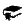 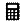 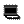 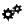 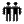 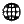 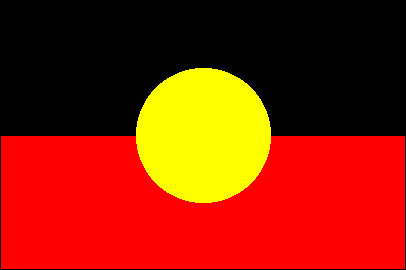 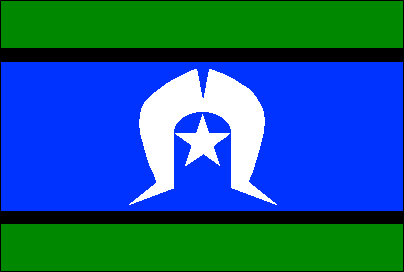 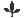 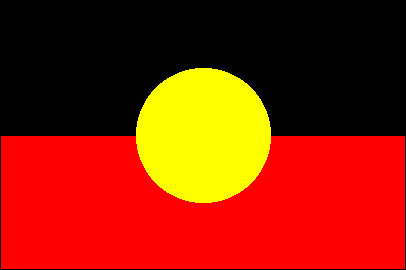 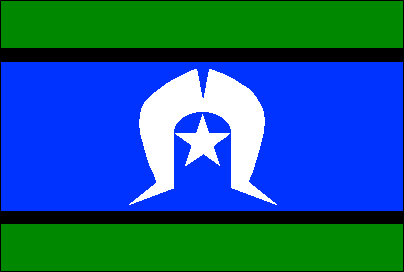 Opportunities to engage with:Opportunities to engage with: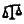 Opportunities to engage with:Key Literacy   Numeracy   ICT capability   Critical and creative thinking   Personal and social capability   Ethical understanding   Intercultural understanding Aboriginal and Torres Strait Islander histories and cultures   Asia and Australia’s engagement with Asia   Sustainability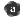  Literacy   Numeracy   ICT capability   Critical and creative thinking   Personal and social capability   Ethical understanding   Intercultural understanding Aboriginal and Torres Strait Islander histories and cultures   Asia and Australia’s engagement with Asia   Sustainability Literacy   Numeracy   ICT capability   Critical and creative thinking   Personal and social capability   Ethical understanding   Intercultural understanding Aboriginal and Torres Strait Islander histories and cultures   Asia and Australia’s engagement with Asia   Sustainability Literacy   Numeracy   ICT capability   Critical and creative thinking   Personal and social capability   Ethical understanding   Intercultural understanding Aboriginal and Torres Strait Islander histories and cultures   Asia and Australia’s engagement with Asia   SustainabilityDevelop assessmentAssessmentStudents should contribute to an individual assessment folio that provides evidence of their learning and represents their achievements over the year. The folio should include a range and balance of assessments for teachers to make valid judgments about whether the student has met the achievement standard.Students should contribute to an individual assessment folio that provides evidence of their learning and represents their achievements over the year. The folio should include a range and balance of assessments for teachers to make valid judgments about whether the student has met the achievement standard.Students should contribute to an individual assessment folio that provides evidence of their learning and represents their achievements over the year. The folio should include a range and balance of assessments for teachers to make valid judgments about whether the student has met the achievement standard.Students should contribute to an individual assessment folio that provides evidence of their learning and represents their achievements over the year. The folio should include a range and balance of assessments for teachers to make valid judgments about whether the student has met the achievement standard.Develop assessmentPersonal, social and community healthUnit 1 — Respectful relationshipsUnit 2 — Sustainable health challengeUnit 3 — My social responsibilityUnit 4 — Sensationalised reporting — media messagesDevelop assessmentYear 9 assessmentResearchStudents complete a case study. They read a scenario and answer questions. The assessment will gather evidence of the student’s ability to:critically analyse contextual factors that influence their identities, relationships, decisions and behaviours analyse the impact attitudes and beliefs about diversity have on community connection and wellbeing access, synthesise and apply health information from credible sources to propose and justify responses to health situationsapply decision-making and problem-solving skills when taking action to enhance their own and others’ health, safety and wellbeing.ResearchStudents complete a multimodal presentation. They research information and produce a multimodal in response to an issue or decision.The assessment will gather evidence of the student’s ability to:access, synthesise and apply health information from credible sources to propose and justify responses to health situations propose and evaluate interventions to improve fitness and physical activity levels in their communitiesapply decision-making and problem-solving skills when taking action to enhance their own and others’ health, safety and wellbeing.ResearchStudents complete an assignment. They investigate and analyse alcohol-related material to make a justified decision.The assessment will gather evidence of the student’s ability to:critically analyse contextual factors that influence their identities, relationships, decisions and behavioursevaluate the outcomes of emotional responses to different situationsaccess, synthesise and apply health information from credible sources to propose and justify responses to health situationsdemonstrate leadership, fair play and cooperation across a range of movement and health contextsapply decision-making and problem-solving skills when taking action to enhance their own and others’ health, safety and wellbeing.ResearchStudents complete a case study. They read a case study and answer a series of questions.The assessment will gather evidence of the student’s ability to:critically analyse contextual factors that influence their identities, relationships, decisions and behaviours analyse the impact attitudes and beliefs about diversity have on community connection and wellbeingexamine the role physical activity has played historically in defining cultures and cultural identitiesapply decision-making and problem-solving skills when taking action to enhance their own and others’ health, safety and wellbeing.Develop assessmentMovement and physical activityUnit 1 — Space invadersUnit 2 — Strike outUnit 3 — Games we playUnit 4 — Environmental challengesDevelop assessmentYear 9 assessmentPhysical performance Physical performances are based on the ongoing application of skills and conceptual understandings. Assessment occurs over a period of time during lessons where students complete planned assessment activities. Performances are observed on a number of occasions throughout a unit of work, and judgments relating to the quality of performance are made iteratively and recorded on observation records. The assessment will gather evidence of the student’s ability to:demonstrate leadership, fair play and cooperation across a range of movement contextsapply and transfer movement concepts and strategies to new and challenging movement situations.Physical performance Physical performances are based on the ongoing application of skills and conceptual understandings. Assessment occurs over a period of time during lessons where students complete planned assessment activities. Performances are observed on a number of occasions throughout a unit of work, and judgments relating to the quality of performance are made iteratively and recorded on observation records. The assessment will gather evidence of the student’s ability to: apply criteria to make judgments refine their own and others’ specialised movement skills and movement performances. Physical performance Physical performances are based on the ongoing application of skills and conceptual understandings. Assessment occurs over a period of time during lessons where students complete planned assessment activities. Performances are observed on a number of occasions throughout a unit of work, and judgments relating to the quality of performance are made iteratively and recorded on observation records. The assessment will gather evidence of the student’s ability to:apply and transfer movement concepts and strategies to new and challenging movement situations.Physical performance Physical performances are based on the ongoing application of skills and conceptual understandings. Assessment occurs over a period of time during lessons where students complete planned assessment activities. Performances are observed on a number of occasions throughout a unit of work, and judgments relating to the quality of performance are made iteratively and recorded on observation records. The assessment will gather evidence of the student’s ability to:work collaboratively to design and apply solutions to movement challenges. Personal, social and community healthUnit 1 — Looking after myself and othersUnit 2 — Cultural connectionsUnit 3 — I can influence othersUnit 4 — Excellence in healthYear 10 assessmentResearchStudents complete a research report. They research issues in adolescent health and make recommendations on how to improve or maintain good health.The assessment will gather evidence of the student’s ability to:critically analyse contextual factors that influence their identities, relationships, decisions and behavioursaccess, synthesise and apply health information from credible sources to propose and justify responses to health situationsapply decision-making and problem-solving skills when taking action to enhance their own and others’ health, safety and wellbeing.ResearchStudents complete a research task. They investigate cultural identities of major groups in the community and what is being done to address the issues of violence and discrimination in Australia.The assessment will gather evidence of the student’s ability to:analyse the impact attitudes and beliefs about diversity have on community connection and wellbeing access, synthesise and apply health information from credible sources to propose and justify responses to health situations examine the role physical activity has played historically in defining cultures and cultural identities.ResearchStudents complete a multimodal presentation. They critically analyse current alcohol-related violence campaigns to propose and justify a response to a campaign to enhance health.The assessment will gather evidence of the student’s ability to:critically analyse contextual factors that influence their identities, relationships, decisions and behaviours evaluate the outcomes of emotional responses to different situationsaccess, synthesise and apply health information from credible sources to propose and justify responses to health situationsdemonstrate leadership, fair play and cooperation across a range of movement and health contexts.ResearchStudents complete a practical performance and reflective journal. They show leadership to plan and evaluate creative interventions to promote their own and others connection to the community. They devise and implement the interventions in the school context.The assessment will gather evidence of the student’s ability to:demonstrate leadership, fair play and cooperation across a range of movement and health contexts apply decision-making and problem-solving skills when taking action to enhance their own and others’ health, safety and wellbeing.Movement and physical activityUnit 1 — Realise your potentialUnit 2 — Tag and discUnit 3 — Communities on the moveUnit 4 — Tag rugbyYear 10 assessmentPhysical performance Physical performances are based on the ongoing application of skills and conceptual understandings. Assessment occurs over a period of time during lessons where students complete planned assessment activities. Performances are observed on a number of occasions throughout a unit of work, and judgments relating to the quality of performance are made iteratively and recorded on observation records. The assessment will gather evidence of the student’s ability to:apply criteria to make judgements refine their own and others’ specialised movement skills and movement performances apply solutions to movement challenges.Physical performance Physical performances are based on the ongoing application of skills and conceptual understandings. Assessment occurs over a period of time during lessons where students complete planned assessment activities. Performances are observed on a number of occasions throughout a unit of work, and judgments relating to the quality of performance are made iteratively and recorded on observation records. The assessment will gather evidence of the student’s ability to:demonstrate leadership, fair play and cooperation across a range of movement contextsapply and transfer movement concepts and strategies to new and challenging movement situations. Physical performance Physical performances are based on the ongoing application of skills and conceptual understandings. Assessment occurs over a period of time during lessons where students complete planned assessment activities. Performances are observed on a number of occasions throughout a unit of work, and judgments relating to the quality of performance are made iteratively and recorded on observation records. The assessment will gather evidence of the student’s ability to:propose and evaluate interventions to improve fitness and physical activity levels in their communities work collaboratively to design and apply solutions to movement.Physical performance Physical performances are based on the ongoing application of skills and conceptual understandings. Assessment occurs over a period of time during lessons where students complete planned assessment activities. Performances are observed on a number of occasions throughout a unit of work, and judgments relating to the quality of performance are made iteratively and recorded on observation records. The assessment will gather evidence of the student’s ability to:apply and transfer movement concepts and strategies to new and challenging movement situations. Making judgments and feedbackConsistency of teacher judgmentsIdentify opportunities to moderate samples of student work at a school or cluster level to reach consensus and consistency.Identify opportunities to moderate samples of student work at a school or cluster level to reach consensus and consistency.Identify opportunities to moderate samples of student work at a school or cluster level to reach consensus and consistency.Identify opportunities to moderate samples of student work at a school or cluster level to reach consensus and consistency.